           京東公司電子商務人才培訓營輔大說明會時間: 4/11(三) 下午3:30 地點: 耕莘樓220理工學院討論室京東電商培訓課程已出、請速報名！（機票自付11800 含稅）其他學費及食宿，皆有台商及京東公司支持贊助（免費）【因機票取得不易，時間較趕】此次計爭取20個名額，大陸各大學20個名額！學成保證就業！要有基礎及興趣在電商領域發展的同學皆可參加此次研習營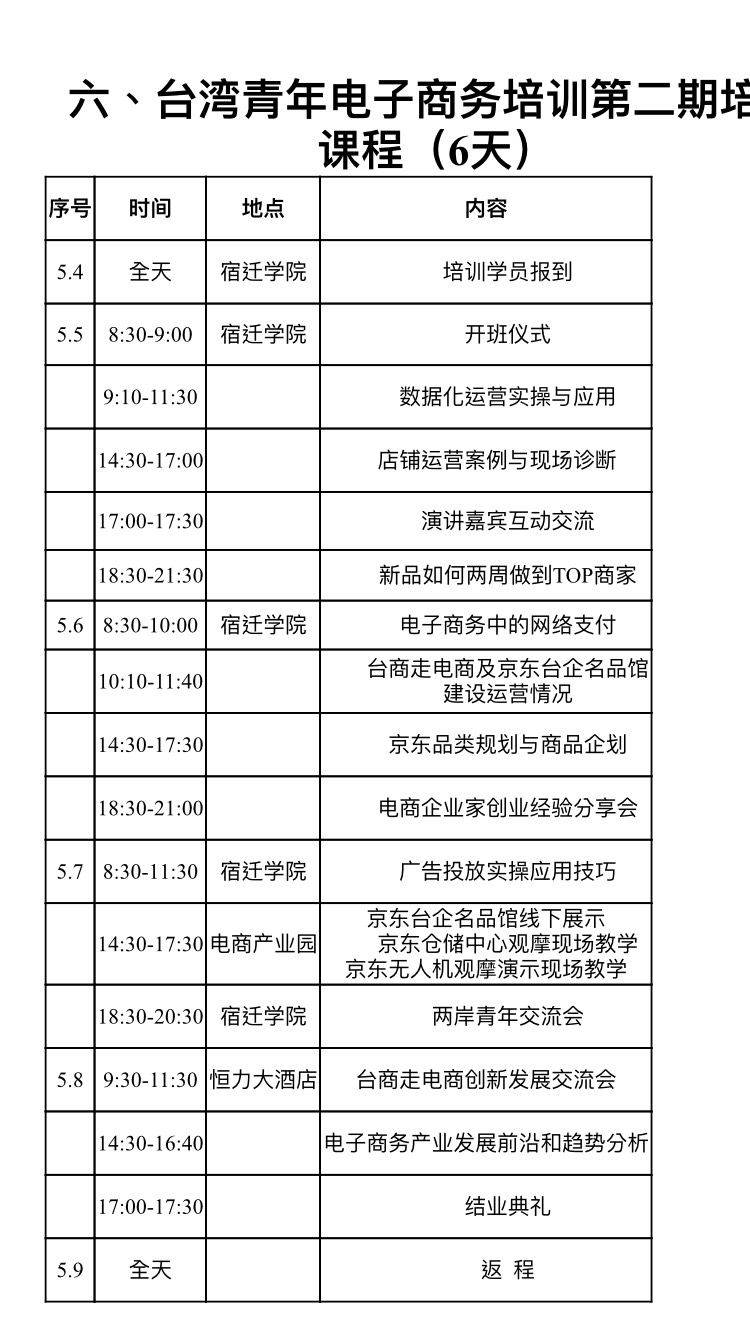 